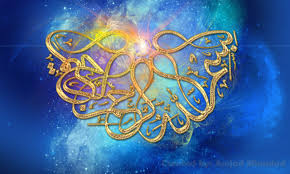 Allah’s  Name 	in 7 Places on the Surface a Cantaloupe Melon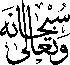 Vol. 3The Exclusive Islamic Miracle Photographs of Dr Umar Elahi AzamWednesday 25 August 2015Manchester, UKIntroductionThe Name of Allah SWT was discovered [at c. 2:30 am on 24/8/15]; 7 markings were found on the surface.  I felt more were present in the interlaced node-and-lattice patterns on the outside of the melon but I was too exhausted to find them.  Overall, I think 7 are sufficient to serve as examples.  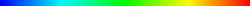 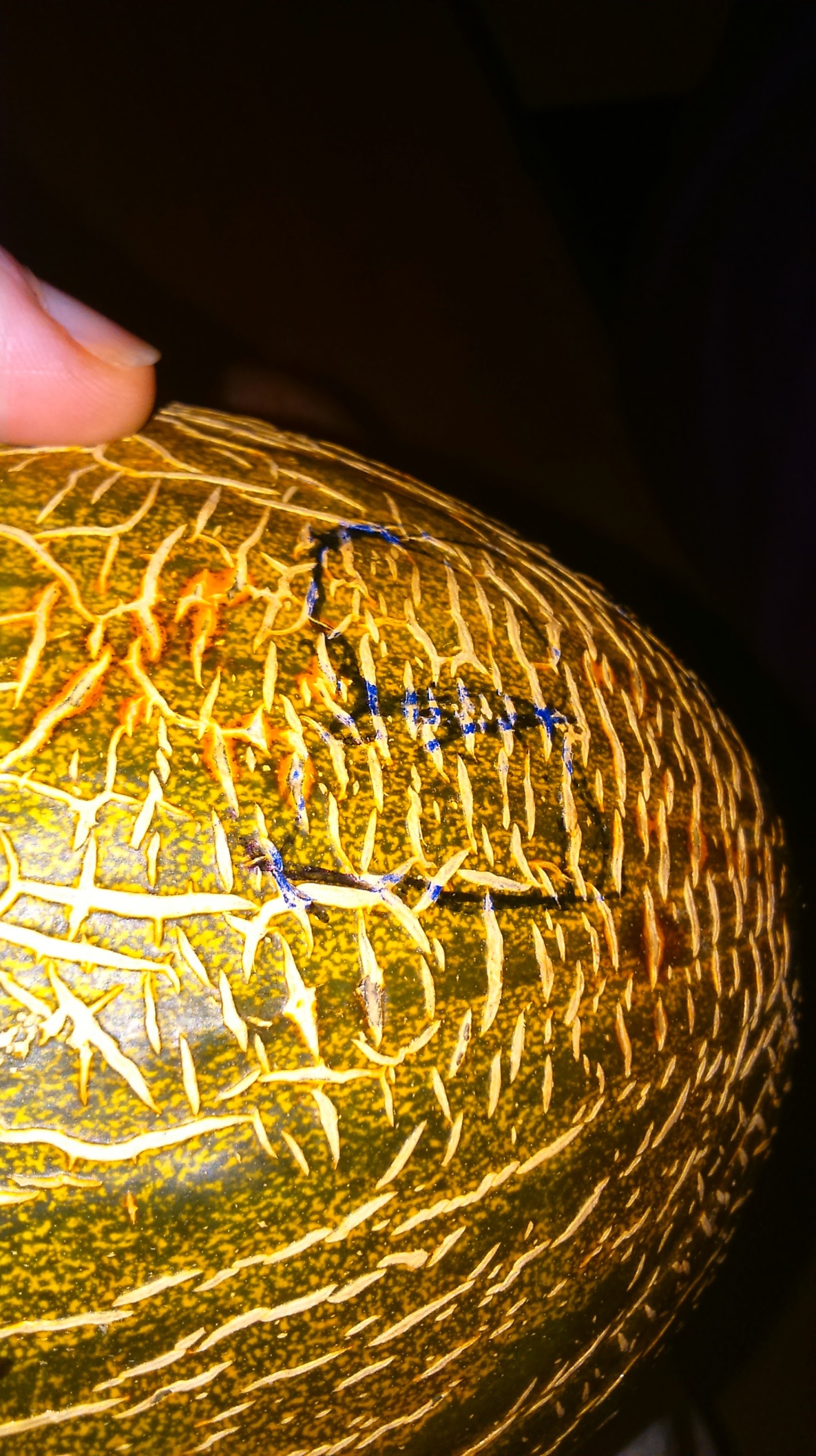 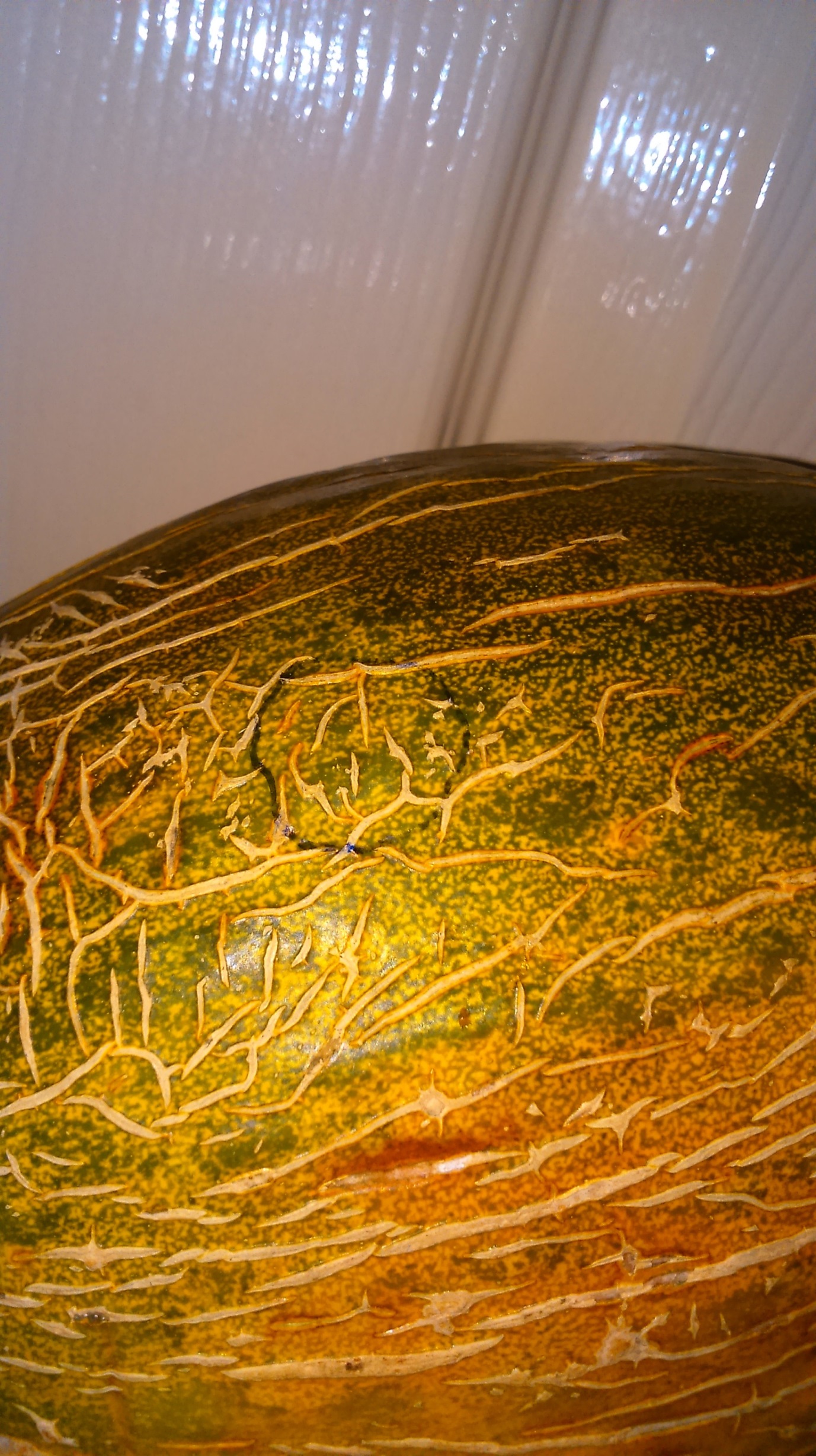 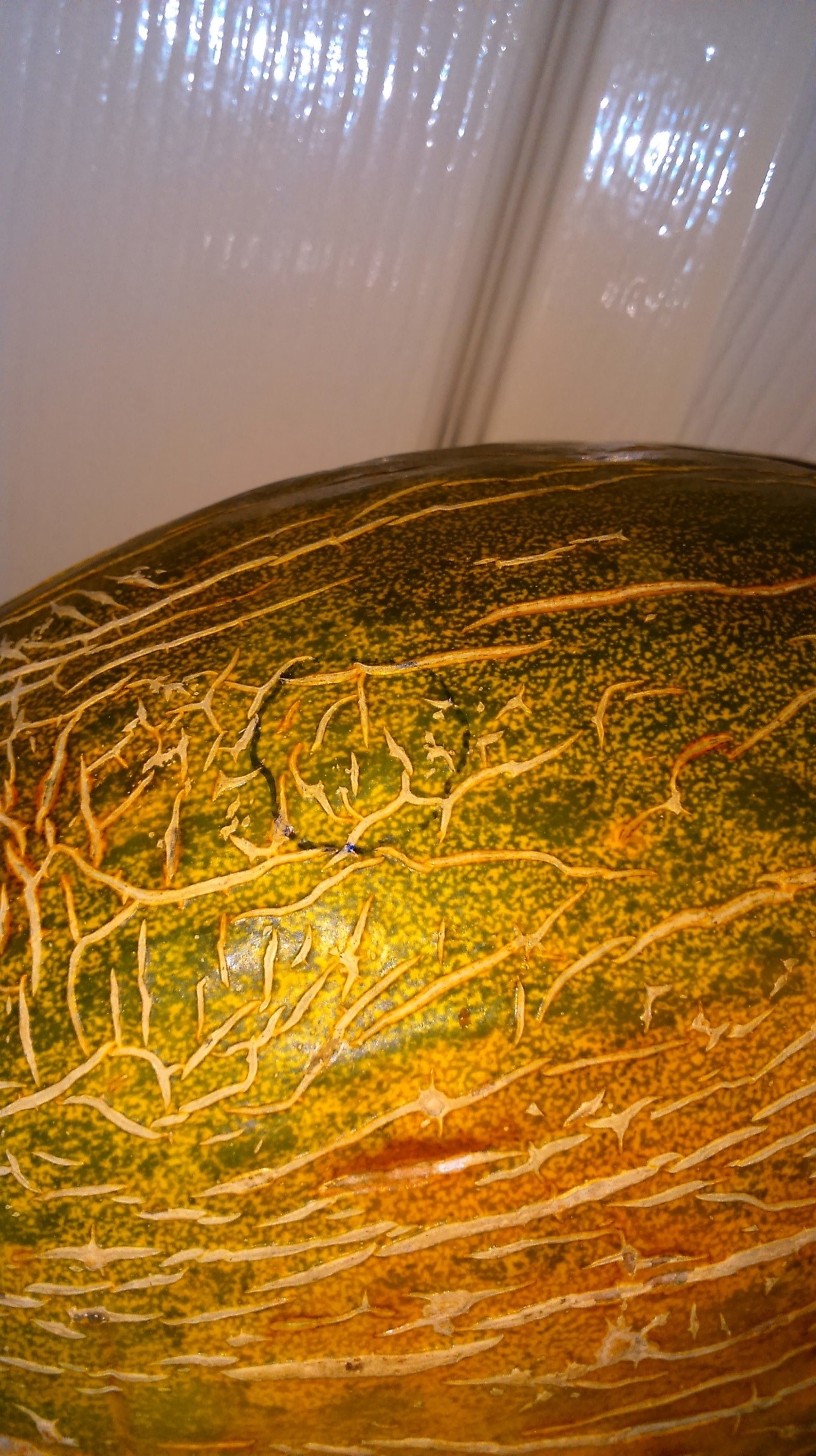 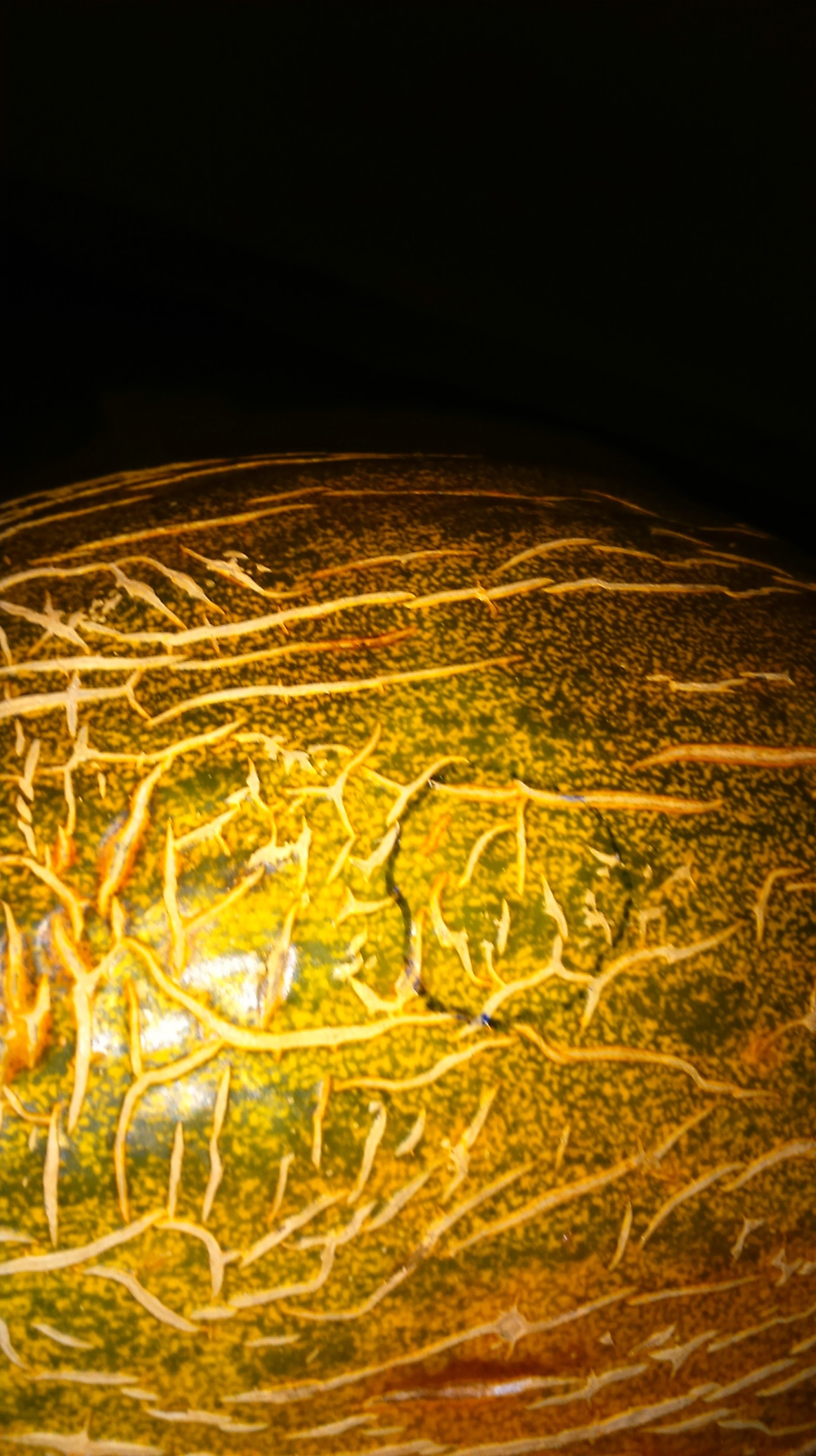 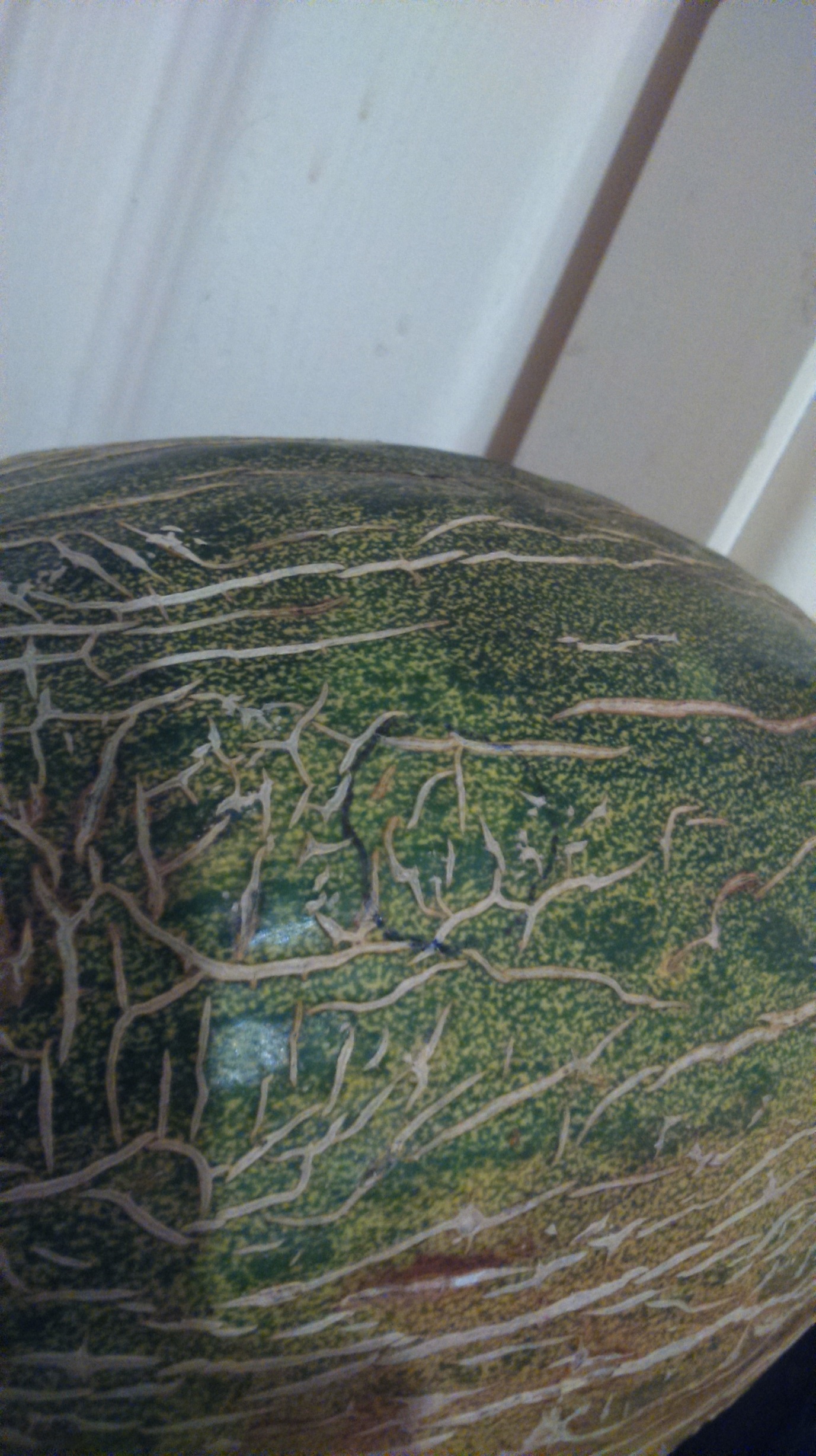 